 Лист индивидуальных достижений по  технике чтения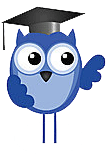 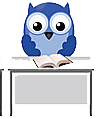 ДатаКол-во словСпособ чтенияСпособ чтенияСпособ чтенияВыразительностьВыразительностьПравильностьПравильностьПравильностьПравильностьОсмысленностьОсмысленностьОсмысленностьОцени себяС результатами ознакомленслогслог + словослововыразительноневыразительнобез ошибокнеправильное ударениепропуск и замена буквповтор слов и слоговпонимаетне совсем понимает не понимаетя очень 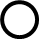 хорошо прочитал  я хорошо прочитал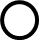           я не очень хорошо прочитал